仿真控制台及监测报警系统技术要求1 系统组成本采购包括仿真控制台及监测报警系统。1.1 仿真控制台仿真控制台包括仿真集控台（图1）和仿真机旁控制箱（图2）以及仿真系统设备（表1）组成。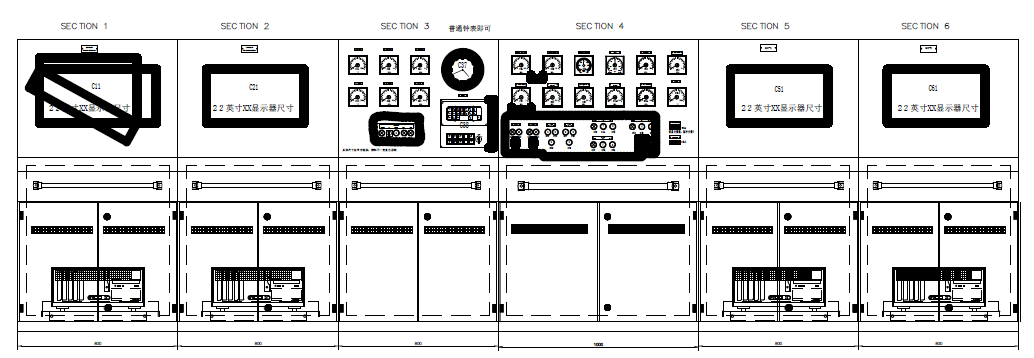 图 1 仿真集控台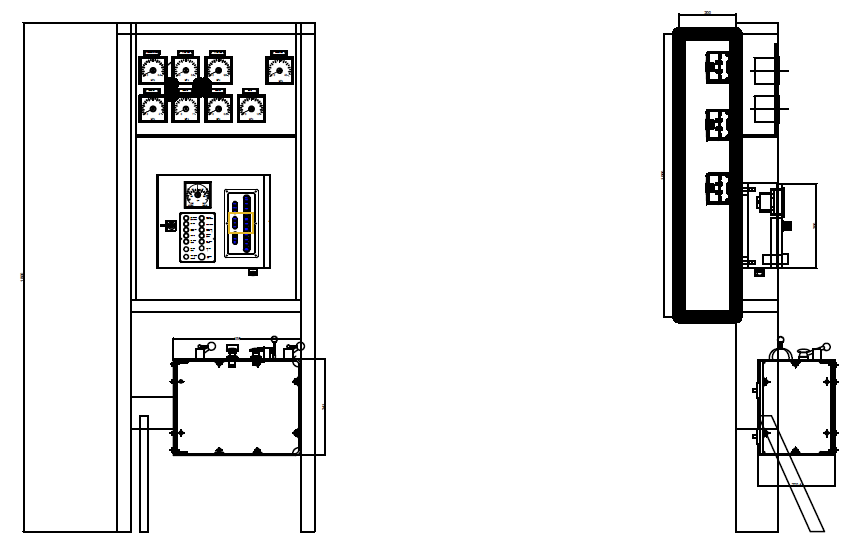 图 2 机旁控制箱表 1 仿真系统设备表1.2.监测报警系统监测报警系统包括监测报警系统软件、与上海海事局评估中心监测报警系统的接口、与仿真系统的通信接口（采用Modbus TCP协议）、报警打印机、键鼠套装。2技术要求2.1 仿真控制台仿真控制台的制造需满足相应标准要求。仿真控制台材料为钢板，面板厚度不小于2mm；落地式安装，防护等级不低于IP22。安装、步骤及进线形式符合船用控制台要求。外形尺寸及布局设计由中标方完成，应根据甲方提供的布置图合理设计。控制台上所安装的设备按照表1的清单由中标方采购，并负责安装调试。具体设计需甲方认可。2.2 监测报警系统系统能够采集全机舱主机、发动机组、侧推、日用辅机、各类泵组和阀门等系统或设备的报警信号，以良好的人机界面显示对于报警信息，具有较高的可靠性和稳定性。人机界面与上海海事局评估中心监测报警系统协调一致，满足上海海事局要求。能够与上海海事局船员评估中心实际监测报警系统无缝对接，并能通过ModbusTCP协议与前述仿真系统进行数据交互。具体设计需甲方认可。3.制作时间2个月。4.交货地点上海市，具体地点由甲方指定。ITEM名称数量单位1二次仪表（4-20 mA）20PCS2主机转速表3PCS3转速标牌2PCS4西门子 S7-200 SMART CPU1PCS5西门子 S7-200 SMART 模拟量模块20PCS6西门子 S7-201 SMART 数字量模块20PCS7空气开关-漏保 2P 10A 施耐德80PCS8空气开关 2P 6A 施耐德4PCS9直流电源10PCS10交换机MOXA6PCS11成品网线 CAT7实用m12柜内日光灯 2*18W 飞利浦实用PCS13指示灯 24V 黄 施耐德40PCS14指示灯 24V 绿 施耐德40PCS15带灯按钮 自复位 1NO 绿 施耐德20PCS16带灯按钮 自复位 1NO 黄 施耐德20PCS17带灯按钮 自复位 1NO 红 施耐德20PCS18三位自锁开关 4NO 施耐德4PCS19两位自锁选择开关 施耐德 1NO5PCS20带闪灯蜂鸣器 施耐德3PCS21电源3脚插头 公牛5PCS26电阻 2W 2PCS27稳压管 10V2PCS30蘑菇头按钮 启动 绿2PCS31蘑菇头按钮 停止  红2PCS